We have open positions at CLC!           Apply now to teach Part-time ESOL in Fall 2023!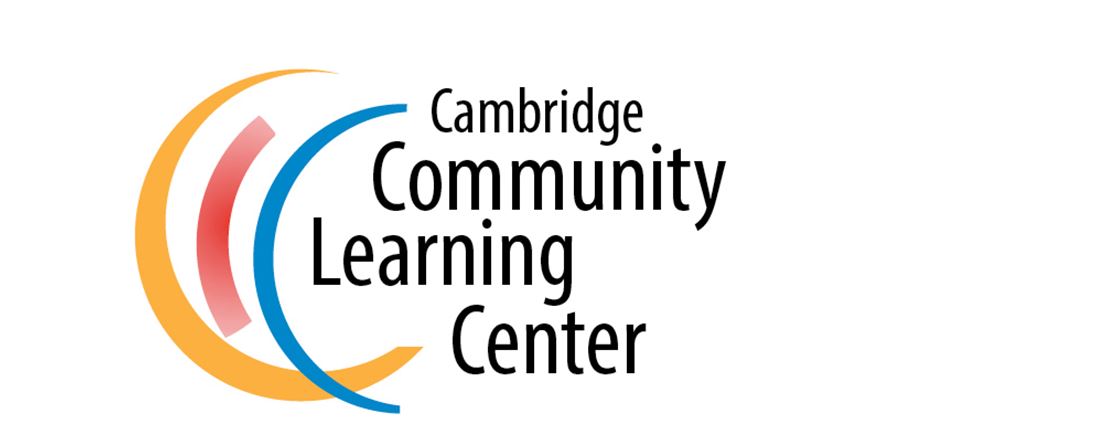 Who we are:The Community Learning Center (CLC) empowers a diverse community of adult learners to transform their lives and realize their potential through education, skills development, and community participation. Students are predominantly low-income Cambridge residents; come from a variety of ethnic, linguistic and racial backgrounds; and are currently enrolled in English or Adult Basic Education or training.  Watch this video to learn more about us!We are looking for ESOL Teachers who will…Dynamically teach ESOL classes to adult learners, whether in person, hybrid, or onlineProvide scaffolded, explicit instruction, practice, and assessment in reading, writing, speaking, and listening to help students achieve college, career, and personal goals Work as a team with other teachers and staff to develop materials, lessons, and share best practicesEngage in ongoing professional development to continually improve our services The ideal candidate has many, though perhaps not all, of the following:Knowledge of methods and materials used in ESOL instruction, including of remote instructionSensitivity to the needs of the adult learner populationA commitment to racial equity and a desire to understand and interrupt systemic racism & oppressionA passion for collaboration, problem-solving, and learning new things A Bachelor’s degree or equivalent experience Strong computer skills, knowledge of digital tools for teaching, and desire to build students digital literacyMinimum of one year of experience teaching ESOL, preferably to adults in a community-based settingBEST Plus and/or TABE CLAS-E certification highly desirableBackground in special education, teaching reading, or distance learning is a plus!Open positions Classes may be remote, hybrid, or in-person as conditions allow. Pay rate is $31.13/hr (rate effective 07/01/23) - Prep time to teaching is 1:1Morning class: AM level 1 in-person low-beginner class. Tuesday/Thursday mornings from 9 a.m. - 12 p.m.Evening classes: PM Level 2 in-person high-beginner class. Meets Mon/Wed evenings from 6:15-9:15 p.m. Permanent teaching positions or long-term sub opportunities may open up!Substitute teachers for in-person and online classes possible.Interested but not sure if you are right for the job? Please reach out to Jana or Bayyinah (see below)!  How to join our team:Please submit your resume and letter of interest via email to: employment@cambridgema.gov, Jana Pickard-Richardson (jprichardson@cambridgema.gov) and Bayyinah Pandolfo (bpandolfo@cambridgema.gov).  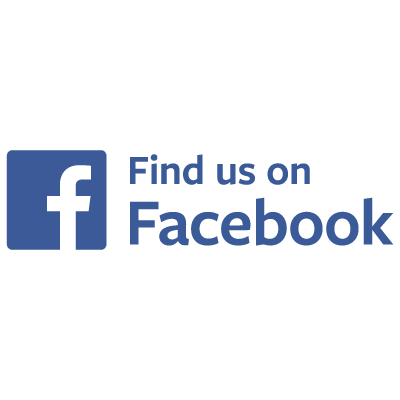 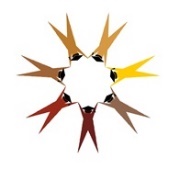 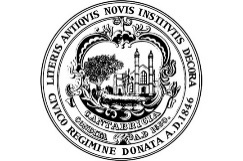 